Year 6 mistakes - explain how you know they are wrong (2)Use your reasoning detective skills to explain the mistakes in these calculations (do not just calculate the answer)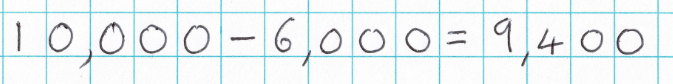 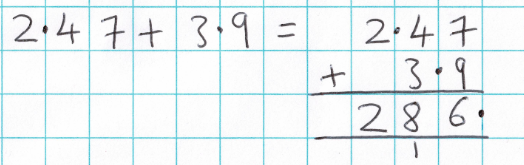 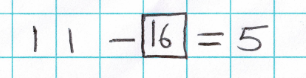 Year 6 mistakes - explain how you know they are wrong (2)Use your reasoning detective skills to explain the mistakes in these calculations (do not just calculate the answer)